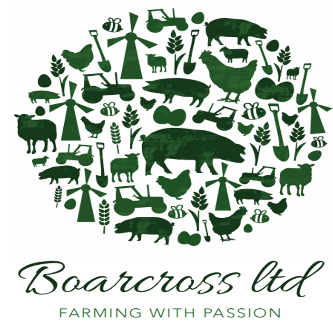 HOUSING & DRAINAGE REVIEW AND IMPROVEMENT PLAN B3.5 8EFarm name: Crooked Dale Ltd			Permit number:Housing ReviewImprovement PlanDRAINAGE REVIEW Farm name: Crooked Dale Farm Ltd		Permit number: There are no watercourses on this farm. Soils are shallow and well drained over chalk and so it is important to avoid contamination of groundwater.Containment is key on this farm to prevent the release of pollutants into the environment.The land adjacent to the yard boundary is arable land..Name of buildingFunctionIs building management BATIs building design BATIs it identified in Housing Improvement PlanArea needing improvement‘How to Comply’ referenceWhat needs to be done?Possible solutionsProposed costProposed timescale for completionTimescale agreed with Environment AgencyReceptorPathwaySourceSoakawayGutters and downpipes then submerged pipeworkRoofs and buildingsUnderground dirty water tanksConcrete padManure storesUnderground dirty water tanksConcrete yardBuildingsWash down waterSpent disinfectant Undergrounds dirty water tanksConcrete yardFeed bins & pipes